МИНОБРНАУКИ РОССИИ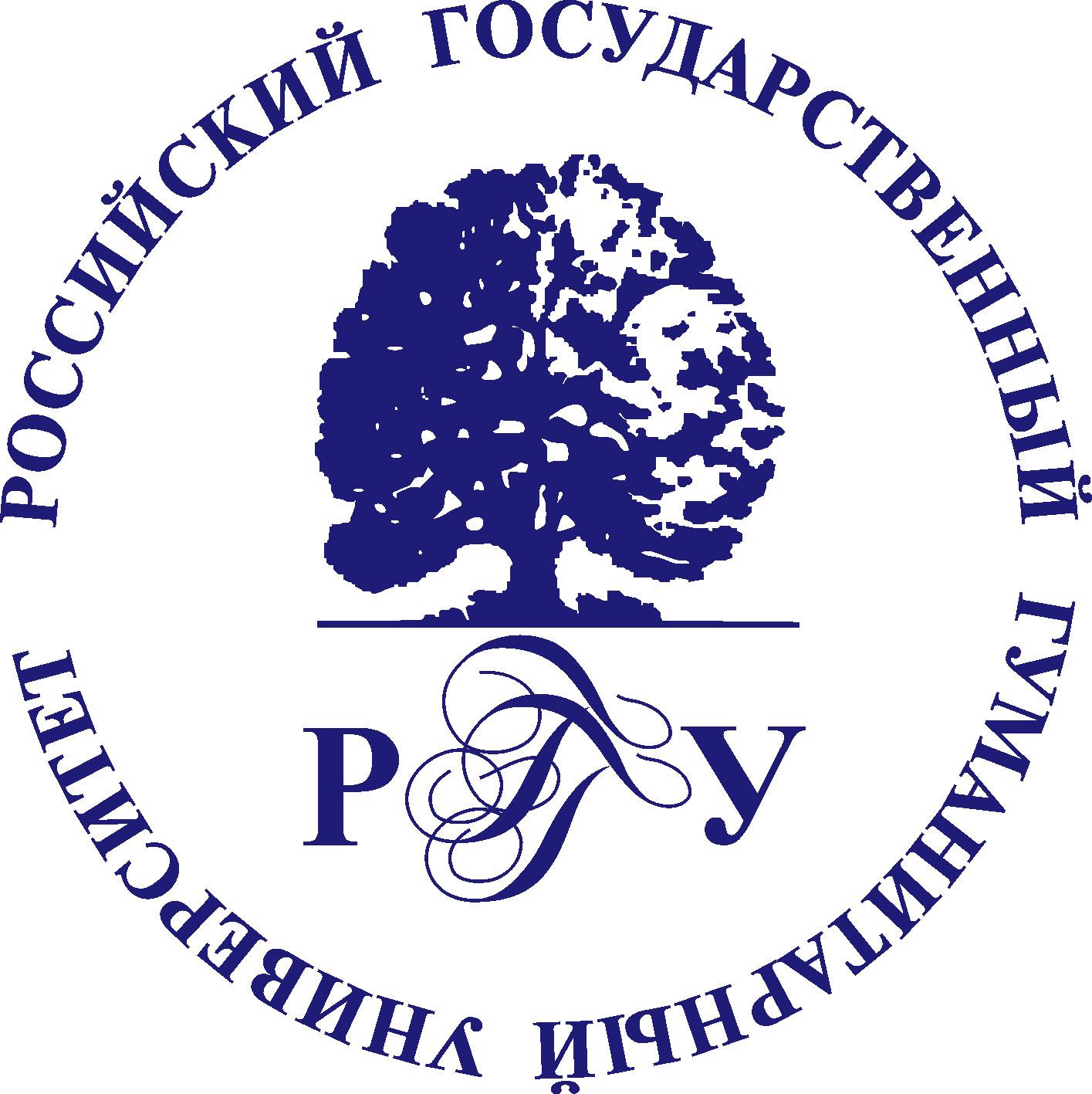 Федеральное государственное бюджетное образовательное учреждениевысшего образования«Российский государственный гуманитарный университет»(ФГБОУ ВО «РГГУ»)ФАКУЛЬТЕТ КУЛЬТУРОЛОГИИКафедра социокультурных практик и коммуникаций    ПЕДАГОГИЧЕСКАЯ ПРАКТИКАПроизводственная практикаРАБОЧАЯ ПРОГРАММА ПРАКТИКИРабочая программа практики адаптирована для лицс ограниченными возможностями здоровья и инвалидовМосква 2022Производственная практикаПедагогическая практикаРабочая программа практики Составитель: доцент Ж.В. Уманская  УТВЕРЖДЕНОПротокол заседания кафедры социокультурныхпрактик и коммуникаций№9 от 17.03.2022 ОГЛАВЛЕНИЕ1. Пояснительная записка 1.1. Цель и задачи практикиЦель педагогической практики: получение целостного представления о специфике преподавательской деятельности в условиях очного и дистанционного образования.Задачи педагогической практики: выявить специфику образовательной, популяризаторской, просветительской и профориентационной деятельности в условиях дистанционного режима коммуникации с обучающимися:определиться с методическими особенностями ведения просветительской деятельности в социальных сетях интернет-пространства для формального и неформального обучения различных целевых аудиторий, различающихся по возрасту, мотивации и уровню подготовки;получить практические навыки педагогической работы и культурологического просвещения в условиях очного и дистанционного форматов;выявить свои сильные и слабые стороны в качестве педагога (лектора)  в процессе участия и анализа чужих образовательных мероприятий, организации, проведения собственных и рефлексии полученного опыта; оценить уровень сформированности необходимых компетенций для работы с цифровыми образовательными продуктами и сетевыми платформами.1.2. Вид и тип практикиПроизводственная практика.Практика по получению профессиональных умений и опыта профессиональной деятельности (педагогическая практика).1.3. Способы и места проведения практики	Способ проведения практики: стационарный.	Форма проведения практики: дискретная и распределенная.Базами очного и дистанционного форматов педагогической практики служат структуры РГГУ и российские профильные образовательные учреждения, учреждения культуры, деятельность которых связана с распространением культурных значений и форм в социально-коммуникативной и научно-образовательной среде. Способы и формы проведения практики определяются, с одной стороны, потребностями организаций в целом (РГГУ), с другой – академическими и профессиональными интересами ведущей кафедры и самого студента.Основным местом прохождения педагогической практики являются различные структуры РГГУ:· Предуниверсарий РГГУ· Гуманитарный колледж РГГУ· Учебные музеи РГГУ· Книжная лавка «У Кентавра»· Кафедра истории и теории культуры факультета культурологии РГГУ· Кафедра социокультурных практик и коммуникаций факультета культурологии РГГУОтдельные задания педагогической практика могут выполняться в различных организациях, работающих в сфере образования и культуры, на основании договора между организацией и РГГУ.К таким организациям относятся:· Школы· Библиотеки· Культурные центры· Музеи· Выставочные залы· Фестивальные площадкиПрохождение педагогической практики в дистанционном режиме осуществляется на основе:коммуникативных платформ сети Интернет (Zoom, Skype, YouTube и др.)электронных почтовых серверов;облачных серверов хранения данных (Яндекс-диск, Google-диск и др.);социальных сетей (FB, VK, Instagram и др.);платформ, позволяющих генерировать авторские страницы и сайты в сети Интернета (Tilda и дл.).Также возможна дистанционная форма участия в мультимедийных проектах различных культурных учреждений Российской Федерации.1.4. Вид (виды) профессиональной деятельности	Педагогическая практика направлена на формирование компетенций в следующих видах профессиональной деятельности, определенных учебным планом по данному направлению подготовки:ПедагогическаяКультурно-просветительская1.5 Планируемые результаты обучения при прохождении практики, соотнесённые с индикаторами достижения компетенций: 1.6. Место практики в структуре образовательной программыПрактика «Педагогическая практика» относится к части, формируемой участниками образовательных отношений блока 2 «Практика» учебного плана.Для прохождения практики необходимы знания, умения и владения, сформированные в ходе изучения следующих дисциплин и прохождения практик: «Методики преподавания истории и теории культуры», «Практика по получению первичных профессиональных умений и навыков».В результате прохождения практики формируются знания, умения и владения, необходимые для изучения следующих дисциплин и прохождения практик: «Производственная практика», «Преддипломная практика».1.7. Объем практикиОбщая трудоёмкость дисциплины составляет 6 з.е., 216 академических часов, в том числе контактная работа 24 академических часа.Продолжительность практики составляет ___ недели.2. Содержание практики Организация практики по получению педагогических умений и опыта профессиональной деятельности возлагается на ответственного руководителя практики, преподавателя кафедры социокультурных практик и коммуникаций факультета культурологии РГГУ.При условии пересечения сроков практики с периодами проведения Дней открытых дверей университета и факультета, Школьной ассамблеи РГГУ и Форума научной молодежи «Шаг в будущее», участие в этих мероприятиях (при любом формате их проведения) является обязательной составляющей педагогической практики.На своих просветительских мероприятиях студенты используют конспекты и сопутствующие дидактические материалы, разработанные на курсе «Методики преподавания истории и теории культуры». После предварительного обсуждения с руководителем, ответственным за проведение практики, студенты выбирают площадку для реализации дистанционного или очного проекта. Студенты имеют право проводить разовые публичные мультимедийные образовательные и просветительские мероприятия в организациях, которые гарантируют обеспечение основной задачи практики и могут быть заинтересованы в выпускниках кафедры.  В этом случае студенты должны обеспечить получение официального отзыва от организации для университета.Практике по получению педагогических умений и опыта в образовательной деятельности предшествует общее собрание в дистанционном режиме (вебинара), где студенты разъяснения о формах, сроках, целях и задачах практики, формах отчетности и способах реализации индивидуальных проектов.Перед началом работы студенты проходят инструктаж по технике безопасности в цифровой среде, особенностях работы с личными данными, способах защиты информации, учете авторских прав.По окончании педагогической практики студент должен представить отчет о проделанной работе, который представляется по месту прохождения практики и руководителю практики от кафедры. Окончательный вариант отчета сдается преподавателю кафедры социокультурных практик и коммуникаций, руководителю практики факультета культурологии РГГУ.В процессе прохождения педагогической практики студент должен: ознакомиться с техникой безопасности в цифровой среде, особенностями работы с личными данными, способами защиты информации, учетом авторских прав.;ознакомиться с условиями функционирования образовательного учреждения и организации учебного процесса в дистанционном режиме, ознакомиться с документами, регламентирующими учебный процесс и педагогическую деятельность в условиях дистанционного образования;познакомится с формами профориентационной работы со школьниками и абитуриентами старшего возраста на примере Дней открытых дверей РГГУ;получить навыки экспертной и организационной работы на примере научно-исследовательских конференций для школьников (при условии наличия таких конференций в период прохождения педагогической практики);провести методический и сравнительный психолого-педагогический анализ различных образовательных и просветительских мероприятий (не менее 2-х), культурологической направленности, проведенных в очном или дистанционном режиме;сравнить возможности организации просветительских мероприятий как системного мультимедийного продукта (на основе контента платформ «Арзамас», «Постнаука» или др.)провести самостоятельное разовое образовательное или просветительское публичное мероприятие очно на площадке выбранной культурной институции или с помощью одного из коммуникативных мессенджеров сети Интернет;проанализировать собственное выступление и выработать рекомендации по развитию собственных компетенций в образовательной деятельности. Отчет по итогам практики должен содержать конкретные результаты индивидуальной работы по освоению направления или вида педагогической деятельности в профильном учреждении или организации. Утверждение отчета руководителем практики от учреждения или организации предполагает предварительное собеседование по результатам работы студента в данном культурном учреждении.Вопросы, возникающие в процессе прохождения практики и подготовки отчета, студент имеет возможность обсудить в личных консультациях с руководителем практики в дистанционной форме. По результатам прохождения практики проводится итоговая аудиторная (по возможности) или on-line конференция практикантов, цель которой состоит в оптимизации педагогической практики, в обмене мнениями и полученным практическим опытом. На конференции студенты выступают с индивидуальными или коллективными (если в одном учреждении проходили практику несколько человек) докладами. Доклад сопровождается компьютерной презентацией, которая позволяет студентам наглядно представить условия и результаты работы коллег.3.Оценка результатов практики3.1. Формы отчётностиПрохождение педагогической практики предполагает следующие формы отчетности:1) Заверенные руководителями практики от факультета и от организации индивидуальное задание на практику и график прохождения практики (см. Приложение 3) с отметками о выполнении зафиксированных в графике этапов работы.2) Отзыв с места проведения разового публичного мероприятия на бланке организации или с ее печатью, заверенный подписью ответственного за мероприятие от организации или ее руководителя (см. Приложение 5). Отзыв содержит оценку работы практиканта в свободной форме (по пятибалльной шкале).3) Характеристика с места прохождения практики на бланке организации или с ее печатью, заверенная подписью руководителя практики от организации (см. Приложение 4). Характеристика содержит оценку работы практиканта в свободной форме (по пятибалльной шкале).4) Отчет о прохождении практики должен содержать итоги индивидуальной работы студента (см. Приложение 7):анализы методики проведения и результатов нескольких образовательных мероприятий в учреждениях формального и неформального образования с разными целевыми аудиториями, различающимися по возрасту, мотивации и уровню подготовки;самоанализ личного публичного выступления.	К отчету можно приложить электронный носитель с визуальным материалом. Окончательная оценка практики производится после конференции. Конференция предполагает индивидуальную презентацию (как правило, компьютерную) отчета по практике и коллективное обсуждение доклада практиканта. После прослушивания всех докладов проводится круглый стол, где студенты обмениваются впечатлениями о практике в целом и делают предложения по её совершенствованию.Требования к образовательному мероприятию, проводимому студентом в дистанционной форме:1. Студент самостоятельно выбирает, обосновав свой выбор, сетевую площадку для проведения занятия.2. Студент готовит материалы для занятия в соответствии с целью и задачами встречи и разработанными им рекомендациями для работы в выбранном ресурсе.3. В зависимости от выбранной площадки студент на свой выбор делает это занятие доступным для любых пользователей или только для тех пользователей, у кого есть ссылка (доступ) на мероприятие.4. Продолжительность аудиовизуального занятия должна быть 20-30 минут в зависимости от выбранного ресурса.5. Студент может использовать любые способы (в том числе исключительно письменные) общения с аудиторией, но организация обратной связи в письменной или устной форме обязательна.Требования к отчету:Отчет о прохождении производственной практики должен содержать от 10 до 20 страниц текста (оформление титульного листа – см. Приложение 2).Отчет составляется в соответствии с основными задачами проведения педагогической практики и индивидуальным заданием практиканта.Отчет включает в себя:График практики: сведения о задании, предложенном практиканту учреждением прохождения практики; его связи с образовательной программой студента-культуролога. Дневник практики, представляющий собой пошаговую фиксацию проделанной студентом в ходе практике работы. В дневнике должны быть отражены все виды деятельности, к которой привлекался студент, вопросы и затруднения, связанные с выполнением работы, а также результаты выполнения заданий.Изучение опыта организации  дистанционного образования различных форм, целей и для разных целевых аудиторий.Результаты выполнения индивидуального задания с указанием перечня конкретных вопросов, решавшихся в ходе практики и их связи с профессиональной подготовкой в вузеФормулировка рекомендаций по вопросам использования различных платформ сети Интернет в образовательных целях.Рекомендации практиканта по оптимизации практики.3.2.Критерии выставления оценки по практикеОценка практики складывается из оценки руководителем практики от организации трудовой деятельности практиканта на рабочем месте и из оценки руководителем практики от факультета работы по подготовке отчета (конечная оценка, таким образом, складывается из двух составляющих и, как правило, не сводится к оценке, содержащейся в характеристике).3.3. Оценочные средства (материалы) для промежуточной аттестации обучающихся по практикеКонтрольные вопросы Чем отличается образовательная деятельность от просветительской и популяризаторской? (УК-1, УК-2, ПК-2, ПК-4)Какими законами РФ регулируется образовательная и просветительская деятельность? (ПК-1,ПК-2, ПК-4)Какие требования необходимо учитывать в культурно-просветительской деятельности при работе в сложной эпидемиологической обстановке? (УК-7, УК-8)Каковы особенности просветительской деятельности с использованием новых медиа? (УК-6, ПК-3)Какие существуют способы организации он-лайн мероприятия, чтобы для него была налажена обратная связь со слушателями и присутствовали интерактивные элементы в коммуникации? (ПК-2, ПК-1, ПК-4)Каковы психолого-педагогические особенности обучения взрослых? (УК-5, ПК-4)Каковы плюсы и минусы групповой и командной работы на занятиях? (УК-3, ПК-1)Опишите роль визуального контента как дидактического средства. (УК-4)Каковы плюсы и минусы технологии эдьютейнмента в образовательной и просветительской деятельности? (УК-6, ПК-1)Опишите специфику образовательной и просветительской деятельности в разных культурных институциях (музей, выставочное пространство, библиотека, театр, учебное заведение, культурный центр, сообщества по интересам при коммерческих организациях (например, магазине или кафе)). (УК-4, УК-5)4. Учебно-методическое и информационное обеспечение практики4.1. Список источников и литературыСтудентам рекомендовано обратить внимание на пособия и исследования, отражающие общую специфику обучения различных возрастных групп и особенности проведения образовательных мероприятий в различных культурных институциях.Основная литература:Музей как пространство образования: игра, диалог, культура участия. / Отв. ред. А. Щербакова. Сост. Н. Копелянская.,М. 2012. — 176 стр.Морозова А.Н., Мельникова О.В. Музейная педагогика. М. 2006.Громкова, М.Т. Андрагогика: теория и практика образования взрослых: учеб. пособие М. : ЮНИТИ-ДАНА, 2015 .— 497 с.Дирксен Дж. Искусство обучать. Как сделать любое обучение нескучным и эффективным. М.: МИФ, 2017 г. – 312 сКларин М.В. Инновации в мировой педагогике: обучение на основе исследования, игры и дискуссии. (Анализ зарубежного опыта). –– Рига: НПЦ «Эксперимент», 1995. – 176 с.Актуальная ситуация развития сектора «эдьютейнмент» для детей в России / С. Г. Косарецкий, М. А. Кудрявцева, К. А. Фиофанова; Национальный исследовательский университет «Высшая школа экономики», Институт образования. — М.: НИУ ВШЭ, 2018. — 36 с. — (Факты образования № 3(18)).Дополнительная литература:Змеев С.И.: Основы андрагогики: Учебное пособие для вузов. -М.: Флинта: Наука, 1999.Бутенко Н В Образовательное пространство музея искусств в художественно-эстетическом развитии детей дошкольного возраста. М.: Академия Естествознания, 2013 [Электронный ресурс] : электронный портал. – Электрон. дан. – 2020. – Режим доступа: https://monographies.ru/ru/book/view?id=215 Дополнительное образование детей в России: единое и многообразное [Текст] / С. Г. Косарецкий, М. Е. Гошин, А. А. Беликов и др. ; под ред. С. Г. Косарецкого, И. Д. Фрумина ; Нац. исслед. ун-т «Высшая школа экономики», Ин-т образования. — М.: Изд. дом Высшей школы экономики, 2019. — 277с. https://ioe.hse.ru/white_papers?fbclid=IwAR1m7CwSTKgYuBlIje0z-o7k9B4YuAxK8f2jOlt02CJhWP2ALOF431iL0I Век живи — век учись: непрерывное образование в России / И. А.Коршунов, О. С. Гапонова, В. М. Пешкова ; под ред. И. Д. Фрумина, И. А. Коршунова ; Нац. исслед. ун-т «Высшая школа экономики», Ин-т образования. — М. : Изд. дом Высшей школы экономики, 2019. — 310 с. https://ioe.hse.ru/white_papers?fbclid=IwAR1m7CwSTKg-YuBlIje0zo7k9B4YuAxK8f2jOlt02CJhWP2ALOF431iL0I 4.2. Перечень ресурсов информационно-телекоммуникационной сети «Интернет»Colta.ru – все о культуре и духе времени [Электронный ресурс] : электронный журнал. – Электрон. дан. – [2012-2019]. – Режим доступа: http://www.colta.ru/ Arzamas [Электронный ресурс] : электронный портал. – Электрон. дан. – 2019. – Режим доступа: http://arzamas.academy/ Постнаука – интернет-журнал о науке [Электронный ресурс] : электронный портал. – Электрон. дан. – [2012-2017]. – Режим доступа: https://postnauka.ru/ Музей современного искусства «Гараж» [Электронный ресурс] : электронный портал. – Электрон. дан. – 2019. – Режим доступа: http://garagemca.org/ru Институт «Стрелка» [Электронный ресурс] : электронный портал. – Электрон. дан. – 2019. – Режим доступа: http://www.strelka.com/ru/educationОбразовательная платформа «Открытое образование» [Электронный ресурс] : электронный портал. – Электрон. дан. – 2019. – Режим доступа: https://openedu.ru/course/ Coursera [Электронный ресурс] : электронный портал. – Электрон. дан. – 2019. – Режим доступа: https://www.coursera.org/ Теории и практики – образовательная платформа [Электронный ресурс] : электронный портал. – Электрон. дан. – 2019. – Режим доступа: http://theoryandpractice.ru/ Горький [Электронный ресурс] : электронный портал. – Электрон. дан. – 2019. – Режим доступа: - https://gorky.media/ Эрмитажная Академия – образовательный портал [Электронный ресурс] : электронный портал. – Электрон. дан. – 2020. – Режим доступа: http://academy.hermitagemuseum.org/themes Учащиеся также самостоятельно подбирают и изучают источники и литературу в соответствии с темой и задачами выбранной рабочей деятельности и согласовывают их с руководителями практики от организации и кафедры. 5. Материально-техническая база, необходимая для проведения практикиМатериально-техническое обеспечение практики возлагается на организацию и определяется, помимо трудового законодательства, конкретными видами работы, возлагаемыми для практиканта. Практика по получению профессиональных педагогических умений и опыта профессиональной педагогической деятельности реализуется кафедрой социокультурных практик и коммуникаций факультета культурологии на базе РГГУ.Освоение дисциплины на территории РГГУ требует:компьютеризированные аудитории для проведения практических занятий с необходимыми техническими средствами (компьютер, проектор, доска, колонки);лицензионное программное обеспечение компьютера;доступ в сеть Интернет;доступ к платформе Zoom, Skype и другим мессенджерам.Состав программного обеспечения:Windows Microsoft Office6. Организация практики для лиц с ограниченными возможностями здоровьяПри необходимости программа практики может быть адаптирована для обеспечения образовательного процесса лицам с ограниченными возможностями здоровья, в том числе для дистанционного обучения. Для этого от студента требуется представить заключение психолого-медико-педагогической комиссии (ПМПК) и личное заявление (заявление законного представителя).В заключении ПМПК должно быть указано:рекомендуемая учебная нагрузка на обучающегося (количество дней в неделю, часов в день);оборудование технических условий (при необходимости);сопровождение и (или) присутствие родителей (законных представителей) во время учебного процесса (при необходимости);организация психолого-педагогического сопровождение обучающегося с указанием специалистов и допустимой нагрузки (количества часов в неделю).Для осуществления процедур текущего контроля успеваемости и промежуточной аттестации, обучающихся при необходимости, могут быть созданы фонды оценочных средств, адаптированные для лиц с ограниченными возможностями здоровья и позволяющие оценить достижение ими запланированных в основной образовательной программе результатов обучения и уровень сформированности всех компетенций, заявленных в образовательной программе.Форма проведения текущей и итоговой аттестации для лиц с ограниченными возможностями здоровья устанавливается с учетом индивидуальных психофизических особенностей (устно, письменно (на бумаге, на компьютере), в форме тестирования и т.п.). При необходимости студенту предоставляется дополнительное время для подготовки ответа на зачете или экзамене.Форма проведения практики для обучающихся из числа лиц с ограниченными возможностями здоровья (инвалидностью) устанавливается с учетом индивидуальных психофизических особенностей в формах, адаптированных к ограничениям их здоровья и восприятия информации (устно, письменно на бумаге, письменно на компьютере и т.п.).Выбор мест прохождения практик для инвалидов и лиц с ограниченными возможностями здоровья (ОВЗ) производится с учетом требований их доступности для данных обучающихся и рекомендации медико-социальной экспертизы, а также индивидуальной программе реабилитации инвалида, относительно рекомендованных условий и видов труда.При направлении инвалида и обучающегося с ОВЗ в организацию или предприятие для прохождения предусмотренной учебным планом практики РГГУ согласовывает с организацией (предприятием) условия и виды труда с учетом рекомендаций медико-социальной экспертизы и индивидуальной программы реабилитации инвалида. При необходимости для прохождения практик могут создаваться специальные рабочие места в соответствии с характером нарушений, а также с учетом профессионального вида деятельности и характера труда, выполняемых обучающимся-инвалидом трудовых функций.Защита отчета по практике для обучающихся из числа лиц с ограниченными возможностями здоровья осуществляется с использованием средств общего и специального назначения. Перечень используемого материально-технического обеспечения:учебные аудитории, оборудованные компьютерами с выходом в интернет, видеопроекционным оборудованием для презентаций, средствами звуковоспроизведения, экраном;библиотека, имеющая рабочие места для обучающихся, оборудованные доступом к базам данных и интернетом;компьютерные классы;аудитория Центра сопровождения обучающихся с инвалидностью с компьютером, оснащенная специализированным программным обеспечением для студентов с нарушениями зрения, устройствами для ввода и вывода голосовой информации.Для лиц с нарушениями зрения материалы предоставляются в форме электронного документа и/или в печатной форме увеличенным шрифтом.Для лиц с нарушениями слуха материалы предоставляются в форме электронного документа и/или в печатной форме.Для лиц с нарушениями опорно-двигательного аппарата материалы предоставляются в форме электронного документа и/или в печатной форме.Защита отчета по практике для лиц с нарушениями зрения проводится в устной форме без предоставления обучающихся презентации. На время защиты в аудитории должна быть обеспечена полная тишина, продолжительность защиты увеличивается до 1 часа (при необходимости). Гарантируется допуск в аудиторию, где проходит защита отчета, собаки-проводника при наличии документа, подтверждающего ее специальное обучение, выданного по форме и в порядке, утвержденных приказом Минтруда России от 22.06.2015 № 386н.Для лиц с нарушениями слуха защита проводится без предоставления устного доклада. Вопросы комиссии и ответы на них представляются в письменной форме. В случае необходимости, РГГУ обеспечивает предоставление услуг сурдопереводчика.Для обучающихся с нарушениями опорно-двигательного аппарата защита итогов практики проводится в аудитории, оборудованной в соответствии с требованиями доступности. Помещения, где могут находиться люди на креслах-колясках, должны размещаться на уровне доступного входа или предусматривать пандусы, подъемные платформы для людей с ограниченными возможностями или лифты. В аудитории должно быть предусмотрено место для размещения обучающегося на коляске.Дополнительные требования к материально-технической базе, необходимой для представления отчета по практике лицом с ограниченными возможностями здоровья, обучающийся должен предоставить на кафедру не позднее, чем за два месяца до проведения процедуры защиты.Приложение 1. Аннотация рабочей программы практикиАННОТАЦИЯ РАБОЧЕЙ ПРОГРАММЫ ПРАКТИКИПроизводственная практикаПедагогическая практикаПрактика реализуется кафедрой социокультурных практик и коммуникаций факультета культурологии на базе структурных подразделений факультета культурологии РГГУ.Цель педагогической практики: получение целостного представления о специфике преподавательской деятельности в условиях дистанционного образования.Задачи педагогической практики выявить специфику образовательной, популяризаторской, просветительской и профориентационной деятельности в условиях дистанционного режима коммуникации с обучающимися:определиться с методическими особенностями ведения просветительской деятельности в социальных сетях интернет-пространства для формального и неформального обучения различных целевых аудиторий, различающихся по возрасту, мотивации и уровню подготовки;получить практические навыки педагогической работы и культурологического просвещения в условиях очного и дистанционного форматов;выявить свои сильные и слабые стороны в качестве педагога (лектора)  в процессе участия и анализа чужих образовательных мероприятий, организации, проведения собственных и рефлексии полученного опыта; оценить уровень сформированности необходимых компетенций для работы с цифровыми образовательными продуктами и сетевыми платформами.Практика направлена на формирование общекультурных и профессиональных компетенций, соответствующих педагогической и культурно-просветительской видам профессиональной деятельности: УК-1 Способен осуществлять поиск, критический анализ и синтез информации, применять системный подход для решения поставленных задач:	УК-1.1; Применяет знание основных теоретико-методологических положений философии, концептуальных подходов к пониманию природы информации как научной и философской категории, методологических основ системного подхода	УК-2 Способен определять круг задач в рамках поставленной цели и выбирать оптимальные способы их решения, исходя из действующих правовых норм, имеющихся ресурсов и ограничений:	УК-2.1; Анализирует имеющиеся ресурсы и ограничения, оценивает и выбирает оптимальные способы решения поставленных задачУК-3 Способен осуществлять социальное взаимодействие и реализовывать свою роль в команде:	УК-3.1; Понимает эффективность использования стратегии сотрудничества для достижения поставленной цели; определяет роль каждого участника в команде	УК-4 Способен осуществлять деловую коммуникацию в устной и письменной формах на государственном языке Российской Федерации и иностранном языке:	УК-4.1; Владеет системой норм русского литературного языка и нормами иностранного (-ых) языка (-ов); способен логически и грамматически верно строить  коммуникацию, используя вербальные и невербальные средства взаимодействия	УК-5 Способен воспринимать межкультурное разнообразие общества в социально-историческом, этическом и философском контекстах:	УК-5.3; Понимает межкультурное разнообразия общества в его различных контекстах: философском, социально-историческом, этическом	УК-6 Способен управлять своим временем, выстраивать и реализовывать траекторию саморазвития на основе принципов образования в течение всей жизни:  УК-6.2; Формулирует цели собственной деятельности, определяя пути их достижения с учетом ресурсов, условий, средств, временной перспективы развития деятельности и планируемых результатовУК-7 Способен поддерживать должный уровень физической подготовленности для обеспечения полноценной социальной и профессиональной деятельности: УК-7.1; Выбирает здоровьесберегающие технологии для поддержания здорового образа жизни с учетом физиологических особенностей организма	УК-8 Способен создавать и поддерживать в повседневной жизни и в профессиональной деятельности безопасные условия жизнедеятельности для сохранения природной среды, обеспечения устойчивого развития общества, в том числе при угрозе и возникновении чрезвычайных ситуаций и военных конфликтов:	УК-8.1; Понимает цели и задачи безопасности жизнедеятельности, знает основные понятия, классификацию опасных и вредных факторов среды обитания человека, правовые и организационные основы безопасности жизнедеятельности, обеспечение экологической безопасности		УК-8.3; Оказывает первую помощь в очаге поражения, используя средства индивидуальной и коллективной защиты	ПК-1 готов к проектной работе в разных сферах социокультурной деятельности, участию в планировании, разработке, документационном обеспечении и запуске инновационных проектов:	ПКУ-1.3; Умеет находить и применять нормативную документацию, относящуюся к выполнению конкретной задачи; знаком с процедурой проектирования и оформления документации.ПК-2 способен выполнять консультационные функции в социокультурной сфере:ПКУ-2.3; Имеет опыт устного и письменного представления своего профессионального мнения с соблюдением академических правил и профессионального этикета.ПК-3 готов к использованию современного знания о культуре и социокультурной деятельности (концепций и инструментария) в организационно-управленческой деятельности	ПКУ-3.2; Имеет опыт применения современного знания о культуре в процессе организационно-управленческой деятельности.ПК-4 готов применять на практике знание теоретических основ управления в социокультурной сфере, находить и принимать управленческие решения в нестандартных ситуациях и способностью нести за них ответственность:	ПК-4.1; Изучил теоретические основы менеджмента в области культуры, знаком с историей и спецификой функционирования культурных индустрий.среде.ПК-4.2; Способен соотнести теоретические основы и общие принципы менеджмента в области культуры с конкретными задачами, выполняемыми в конкретной культурнойПК-4.3; Владеет навыками прогнозирования желаемых результатов и возможных последствий принимаемых организационно-управленческих решений в конкретной ситуации, способен к оперативной корректировке реализуемого плана в случае изменения условий.ПК-5 готов к использованию современных методик и форм учебной работы и умением применять их в преподавании предметов, связанных с культурологией, в образовательных организациях среднего общего, среднего профессионального образования:	ПКУ-5.1; Знаком с теоретической и методической литературой в области педагогики и организации учебного процесса, имеет практический опыт реализации изученных приемов и методик.работы.ПКУ-5.2; Осуществляет поиск и разработку новых методик и инновационных форм учебной деятельностиПКУ-5.3; Имеет опыт апробации новых методик и инновационных подходов в процессе учебной деятельности.ПК-6  готов осуществлять педагогическую и воспитательную деятельность в образовательных организациях среднего общего, среднего профессионального образования:	ПКУ-6.1; Знает теорию и историю культуры, содержание других дисциплин, реализуемых в рамках образовательного процесса, знаком с педагогическими технологиями,  а также возрастной и практической психологией. ПКУ-6.2; Владеет навыками интерактивной коммуникации с учетом групповой специфики обучающихся. Определяет объективные критерии оценивания результатов деятельности обучающихся и следует им в конкретных ситуациях.ПКУ-6.3 Имеет опыт  проведения групповых занятий с обучающимися,  способен организовывать контроль их самостоятельной работы в соответствии с требованиями образовательного процесса.По практике предусмотрена промежуточная аттестация в форме зачёта с оценкой.Общая трудоемкость практики составляет 6 зачетных единиц.Приложение 2. График прохождения практикиГРАФИК ПРОХОЖДЕНИЯ ПРАКТИКИУТВЕРЖДАЮЗав.кафедрой______________________«____»____________________ 20__ г. Индивидуальное задание на практику(составляется руководителем практики от кафедры)Приложение 3. Форма титульного листа
отчета о прохождении практикеФОРМА ТИТУЛЬНОГО ЛИСТА ОТЧЕТА О ПРОХОЖДЕНИИ ПРАКТИКЕМИНОБРНАУКИ РОССИИФедеральное государственное бюджетное образовательное учреждениевысшего образования«Российский государственный гуманитарный университет»(ФГБОУ ВО «РГГУ»)ИНСТИТУТ (ФАКУЛЬТЕТ, ОТДЕЛЕНИЕ)Кафедра (учебно-научный центрОтчёт о прохождении практикиВид практики Тип практикиСтудента/ки __ курсаочной/очно-заочной/заочной формы обучения___________________(ФИО)Руководитель практики ___________________(ФИО)Москва 20   Приложение 4. Образец оформления характеристики
с места прохождения практикиОБРАЗЕЦ ОФОРМЛЕНИЯ ХАРАКТЕРИСТИКИ С МЕСТА ПРОХОЖДЕНИЯ ПРАКТИКИХарактеристика на студента/ку __ курса ________ факультетаРоссийского государственного гуманитарного университета[Ф.И.О. студента][Ф.И.О. студента] проходил/а [вид, тип практики] практику в [наименование организации] на должности [название должности].За время прохождения практики обучающийся/обучающаяся ознакомился/лась с [перечень], выполнял/а [перечень], участвовал/а в [перечень].За время прохождения практики [Ф.И.О. студента] зарекомендовал/а себя как [уточнение].Оценка за прохождение практики – [оценка]ДатаПриложение 5. Образец оформления отзыва
с места проведения публичного мероприятияОБРАЗЕЦ ОФОРМЛЕНИЯ ОТЗЫВА С МЕСТА ПРОВЕДЕНИЯ ПУБЛИЧНОГО МЕРОПРИЯТИЯБланк организацииОтзывСтудент(ка) _ курса очной (очно-заочной, заочной) формы обучения факультета культурологии РГГУ «__»________20__ года проводил(а) мультимедийное занятие по теме «____________» в __________(название организации) для _________(категория слушателей).……………………………………………………………………………………………………...……………………………………………………………………………………………………...……………………………………………………………………………………………………...(Рецензия в свободной форме)Наименование должностиответственного лица от учрежденияили организации                                  (подпись)                     И.О. Фамилия(если Характеристика оформляется не на бланке учреждения, то она, кроме подписи, удостоверяется печатью)Приложение 6. Дневник педагогической
практикиДневник педагогической практикипо направлению 51.03.01  «Культурология»студента(-ки) 3 курса очной (очно-заочной, заочной) формы обучения факультета культурологии РГГУ ____________________________________________(Ф.И.О.)Руководитель практики от кафедры                             _______________________/_____________ (подпись)                                (Ф.И.О.)  Приложение 7. Отчет о посещении (проведении) образовательного on-line мероприятияОтчет о посещении (проведении) образовательного on-line мероприятиястудента(-ки) 3 курса очной (очно-заочной, заочной) формы обучения факультета культурологии РГГУ____________________________________________ФИО выступающего                          Дата, местоФормат мероприятияСсылка на мероприятие:Скриншоты мероприятия:Анализ в текстовой формеРекомендуемые позиции анализа:Общие характеристикиНазвание программы, если это часть цикла	Тип мероприятия (учебное или просветительское)Тема лекции/встречиПродолжительность занятия. 		Предполагаемая целевая аудитория (возраст, уровень подготовки, мотивация)Цели и задачи мероприятия, обещанные результатыФорма организации (лекция в записи, on-line трансляция с вопросами в чате, вебинар по Skype или Zoom)Структура, есть ли фрагментирование занятия (возможность работать с материалом дискретными порциями)Качество изложения содержания темы.   	Соответствие содержания уровню аудитории.	Соответствие иллюстраций содержанию встречи.Культура речиУместность стиля речи выбранному формату коммуникацииГрамотное использование терминов и научных понятий	Отсутствие жаргонных и сленговых выражений, слов-паразитов.Звуковое заполнение пауз (хезитационные паузы).	Логическая ясность: последовательное изложение материала без спонтанных переходов с одной темы на другую	Темп речи (адекватный скорости восприятия, слишком медленно, слишком быстро). Позволяет ли регулировка настроек скорости просмотра исправить ситуацию.	Коммуникативные навыки. Взаимодействие с аудиториейЭмоциональный фон 	Мимика и жесты (избыточные/недостаточные)	Интерактивность (реагирование на вопросы во время on-line трансляции, ответы на вопросы в чате занятия)Уместность внешнего вида лектора и фона  (при наличии) выбранному формату.Методическое сопровождение мероприятияСпособ изложения материала (закадровый рассказ, субтитры на фоне сменяющихся изображений, «говорящая голова» без сопроводительного материала, лектор смотрит в камеру или читает по конспекту, а в камеру практически не смотрит, и т.д.)			Ссылки на литературные и иные источники, рекомендации полезных ресурсов.	Техническое качество звука и видео, подобранных изображений, скорость их сменяемости.Общий итог по мероприятию	Рекомендации	                                                             Руководитель практики                             _______________________/_____________ (подпись)                                (Ф.И.О.)  Приложение 8. Рекомендации по использованию сети Интернет Рекомендации по использованию различных коммуникационных платформ сети Интернет для ведения просветительской деятельности на примере проекта конкретного авторастудента(-ки) 3 курса очной (очно-заочной, заочной) формы обучения факультета культурологии РГГУ_________________________________________________________Выбранный для анализа ресурс:Ссылка на платформу:Тема образовательного проекта:Скриншоты контента:Анализ в текстовой формеТекст рассуждений в свободной форме 3000-5000 знаков (1-2 страницы 12 кеглем Times New Roman с межстрочным интервалом 1)Руководитель практики                             _______________________/_____________                                                                                                            (подпись)                                (Ф.И.О.)  Приложение 9. Отчет о проведении образовательного on-line мероприятия (самоанализ)Отчет о проведении образовательного on-line мероприятия (Самоанализ)студента(-ки) 3 курса очной (очно-заочной, заочной) формы обучения факультета культурологии РГГУ_________________________________________________________Тема мероприятия:Дата:Ссылка на мероприятие: Скриншоты мероприятия:Анализ в текстовой формеРекомендуемые позиции анализа:Общие характеристикиНазвание программы, если это часть цикла	Тип мероприятия (учебное или просветительское)Тема лекции/встречиПродолжительность занятия. 		Предполагаемая целевая аудитория (возраст, уровень подготовки, мотивация)Цели и задачи мероприятия, обещанные результатыОбоснование формы организации (лекция в записи, on-line трансляция с вопросами в чате, вебинар по Skype или Zoom)Структура, есть ли фрагментирование занятия (возможность работать с материалом дискретными порциями)Качество изложения содержания темы.   	Соответствие содержания уровню аудитории.	Соответствие иллюстраций содержанию встречи.Культура речиУместность стиля речи выбранному формату коммуникацииГрамотное использование терминов и научных понятий	Отсутствие жаргонных и сленговых выражений, слов-паразитов.Звуковое заполнение пауз (хезитационные паузы).	Логическая ясность: последовательное изложение материала без спонтанных переходов с одной темы на другую	Темп речи (адекватный скорости восприятия, слишком медленно, слишком быстро). Позволяет ли регулировка настроек скорости просмотра исправить ситуацию.	Коммуникативные навыки. Взаимодействие с аудиториейЭмоциональный фон 	Мимика и жесты (избыточные/недостаточные)	Интерактивность (реагирование на вопросы во время on-line трансляции, ответы на вопросы в чате занятия)Уместность внешнего вида лектора и фона  (при наличии) выбранному формату.Методическое сопровождение мероприятияСпособ изложения материала (закадровый рассказ, субтитры на фоне сменяющихся изображений, «говорящая голова» без сопроводительного материала, лектор смотрит в камеру или читает по конспекту, а в камеру практически не смотрит, и т.д.)			Ссылки на литературные и иные источники, рекомендации полезных ресурсов.	Техническое качество звука и видео, изображений, скорость их сменяемости.Общий итог по мероприятию	Рекомендации	                                                             Руководитель педагогической практики                                             (_________________)51.03.01 «Культурология»Код и наименование направления подготовки/специальности«Культура массовых коммуникаций», «Культура стран и регионов мира: Европа», «Культура России»Наименование направленности (профиля)/ специализацииУровень высшего образования:бакалавриатФорма обучения:очная, очно-заочная, заочнаяКоды компетенции Содержание индикаторов достижения компетенций Результаты обучения УК-1 Способен осуществлять поиск, критический анализ и синтез информации, применять системный подход для решения поставленных задачУК-1.1; Применяет знание основных теоретико-методологических положений философии, концептуальных подходов к пониманию природы информации как научной и философской категории, методологических основ системного подхода	Знать:основные теоретико-методологические положения философии и концептуальные подходы к пониманию природы информации.Уметь:Применять эти знания при работе с информацией.Владеть:методами системного подхода для решения педагогических задач.УК-2 Способен определять круг задач в рамках поставленной цели и выбирать оптимальные способы их решения, исходя из действующих правовых норм, имеющихся ресурсов и ограниченийУК-2.1; Анализирует имеющиеся ресурсы и ограничения, оценивает и выбирает оптимальные способы решения поставленных задачЗнать:имеющиеся ресурсы и ограничения конкретных образовательных ситуаций.Умеет:оценивать и выбирать оптимальные способы решения поставленных задачВладеет:Навыком решения педагогических задач в рамках поставленной цели.УК-3 Способен осуществлять социальное взаимодействие и реализовывать свою роль в командеУК-3.1; Понимает эффективность использования стратегии сотрудничества для достижения поставленной цели; определяет роль каждого участника в команде	Знает:принципы командной работы.Умеет:оценивать эффективность использования стратегии сотрудничества для достижения поставленной цели.Владеет:навыком распределения ролей для каждого участника в командной работе.УК-4 Способен осуществлять деловую коммуникацию в устной и письменной формах на государственном языке Российской Федерации и иностранном(ых) языке(ах)УК-4.1; Владеет системой норм русского литературного языка и нормами иностранного  языка; способенлогически и грамматически верно строить  коммуникацию, используя вербальные и невербальные средства взаимодействия	Знает:вербальные и невербальные средства взаимодействия.Умеет:логически и грамматически верно строить  коммуникацию.Владеет:системой норм русского литературного языка и нормами иностранного  языка.УК-5 Способен воспринимать межкультурное разнообразие общества в социально-историческом, этическом и философском контекстахУК-5.3; Понимает межкультурное разнообразия общества в его различных контекстах: философском, социально-историческом, этическом	Знает:специфику межкультурного разнообразия общества в его различных контекстах: философском, социально-историческом, этическом.Умеет:Применять эти знания при работе  в межэтнических и межконфессиональных образовательных коллективахВладеет:навыками образовательно-воспитательной деятельности в сложных по составу коллективах. УК-6 Способен управлять своим временем, выстраивать и реализовывать траекторию саморазвития на основе принципов образования в течение всей жизниУК-6.2; Формулирует цели собственной деятельности, определяя пути их достижения с учетом ресурсов, условий, средств, временной перспективы развития деятельности и планируемых результатовЗнает:основы тайм-менеджмента.Умеет:формулировать цели собственной деятельности, определяя пути их достижения с учетом ресурсов, условий, средств, временной перспективы развития деятельности и планируемых результатов.Владеет:навыком оптимального планирования своей деятельности в области самообразования.УК-7 Способен поддерживать должный уровень физической подготовленности для обеспечения полноценной социальной и профессиональной деятельностиУК-7.1; Выбирает здоровьесберегающие технологии для поддержания здорового образа жизни с учетом физиологических особенностей организма	Знает:здоровьесберегающие технологии.Умеет:поддерживать здоровый образ жизни. Владеет:навыками учета физиологических особенностей своего организма.УК-8 Способен создавать и поддерживать в повседневной жизни и в профессиональной деятельности безопасные условия жизнедеятельности для сохранения природной среды, обеспечения устойчивого развития общества, в том числе при угрозе и возникновении чрезвычайных ситуаций и военных конфликтовУК-8.1; Понимает цели и задачи безопасности жизнедеятельности, знает основные понятия, классификацию опасных и вредных факторов среды обитания человека, правовые и организационные основы безопасности жизнедеятельности, обеспечение экологической безопасности.УК-8.3; Оказывает первую помощь в очаге поражения, используя средства индивидуальной и коллективной защиты	Знает: цели и задачи безопасности жизнедеятельности основные понятия, классификацию опасных и вредных факторов среды обитания человека, основы первой помощи в очаге пораженияУмеет:применять знания для обеспечения экологической безопасности;использовать средства индивидуальной и коллективной защиты.Владеет:практикой применения правовых и организационных основ безопасности жизнедеятельности в педагогических ситуациях;оказывать первую помощь в нештатных обстоятельствах.ПК-1 готов к проектной работе в разных сферах социокультурной деятельности, участию в планировании, разработке, документационном обеспечении и запуске инновационных проектовПКУ-1.3; Умеет находить и применять нормативную документацию, относящуюся к выполнению конкретной задачи; знаком с процедурой проектирования и оформления документации.Знает:процедуру проектирования и оформления документации.Умеет: находить и применять нормативную документацию, относящуюся к выполнению конкретной задачи.Владеет:Навыками проектной работы в педагогической области. ПК-2 способен выполнять консультационные функции в социокультурной сфереПКУ-2.3; Имеет опыт устного и письменного представления своего профессионального мнения с соблюдением академических правил и профессионального этикета.Знает:академические правила и профессиональный этикет.Умеет:осуществлять консультационные функции в социокультурной сфере.Владеет:навыком устного и письменного представления своего профессионального мнения.ПК-3 готов к использованию современного знания о культуре и социокультурной деятельности (концепций и инструментария) в организационно-управленческой деятельностиПКУ-3.2; Имеет опыт применения  современного знания о культуре в процессе организационно-управленческой деятельности.Знает:особенности современного образования.Умеет:Осуществлять организаторские функции в образовательном процессе.Владеет:навыком применения  современного знания о культуре в процессе организационно-управленческой деятельности.ПК-4 готов применять на практике знание теоретических основ управления в социокультурной сфере, находить и принимать управленческие решения в нестандартных ситуациях и способностью нести за них ответственностьПК-4.1; Изучил теоретические основы менеджмента в области культуры,  знаком с историей и спецификой функционирования культурных индустрий.ПК-4.2; Способен соотнести теоретические основы и общие принципы менеджмента в области культуры  с конкретными задачами, выполняемыми в  конкретной культурной среде.ПК-4.3; Владеет навыками прогнозирования  желаемых результатов и возможных последствий принимаемых организационно-управленческих решений в конкретной ситуации, способен к оперативной корректировке реализуемого плана в случае изменения условий.Знает:теоретические основы менеджмента в области культуры,  историю и специфику функционирования культурных индустрий.Умеет:соотнести теоретические основы и общие принципы менеджмента в области культуры  с конкретными задачами, выполняемыми в  конкретной культурной среде.Владеет:навыками прогнозирования  желаемых результатов и возможных последствий принимаемых организационно-управленческих решений в конкретной ситуации, навыками оперативной корректировке реализуемого плана в случае изменения условий.ПК-5 готов к использованию современных методик и форм учебной работы и умением применять их в преподавании предметов, связанных с культурологией, в образовательных организациях среднего общего, среднего профессионального образованияПКУ-5.1; Знаком с теоретической и методической литературой в области педагогики и организации учебного процесса, имеет практический опыт реализации изученных приемов и методик.работы.ПКУ-5.2; Осуществляет поиск и разработку новых методик и инновационных форм учебной работыПКУ-5.3; Имеет опыт апробации новых методик и инновационных подходов в процессе учебной деятельности.Знает:теоретическую и методическую литературу в области педагогики и организации учебного процесса, Умеет:осуществлять поиск и разработку новых методик и инновационных форм учебной работы.Владеет:навыком апробации  и практической реализации изученных приемов и методик.ПК-6  готов осуществлять педагогическую и воспитательную деятельность в образовательных организациях среднего общего, среднего профессионального образованияПКУ-6.1; Знает теорию и историю культуры, содержание других дисциплин, реализуемых в рамках образовательного процесса, знаком с педагогическими технологиями,  а также возрастной и практической психологией. ПКУ-6.2; Владеет навыками интерактивной коммуникации с учетом групповой специфики обучающихся. Определяет объективные критерии оценивания результатов деятельности обучающихся и следует им в конкретных ситуациях.ПКУ-6.3 Имеет опыт  проведения групповых занятий с обучающимися,  способен организовывать контроль их самостоятельной работы в соответствии с требованиями образовательного процесса.Знает:теорию и историю культуры, содержание дисциплин, реализуемых в рамках образовательного процесса, педагогические технологии,  основы возрастной и практической психологии.Умеет:определять объективные критерии оценивания результатов деятельности обучающихся и следует им в конкретных ситуациях. проводить групповых занятий с обучающимися,  Владеет:навыками интерактивной коммуникации с учетом групповой специфики обучающихся. организации контроля самостоятельной работы обучающихся в соответствии с требованиями образовательного процесса.Баллы/ Шкала ECTSОценка по практикеКритерии оценки результатов практики 100-83/A,Bотлично/ зачтеноВыставляется обучающемуся, если характеристика с места прохождения практики содержит высокую положительную оценку, отчет выполнен в полном соответствии с предъявляемыми требованиями, аналитическая часть отчета отличается комплексным подходом, креативностью и нестандартностью мышления студента, выводы обоснованы и подкреплены значительным объемом фактического материала. Обучающийся исчерпывающе и логически стройно излагает учебный материал, умеет увязывать теорию с практикой, справляется с решением задач профессиональной направленности высокого уровня сложности, правильно обосновывает принятые решения. Компетенции, закреплённые за практикой, сформированы на уровне – «высокий».82-68/Cхорошо/ зачтеноВыставляется обучающемуся, если характеристика с места прохождения практики содержит положительную оценку, отчет выполнен в целом в соответствии с предъявляемыми требованиями без существенных неточностей, включает фактический материал, собранный во время прохождения практики.  Обучающийся правильно применяет теоретические положения при решении практических задач профессиональной направленности разного уровня сложности, владеет необходимыми для этого навыками и приёмами.  Компетенции, закреплённые за дисциплиной, сформированы на уровне – «хороший».67-50/D,Eудовлетворительно/ зачтеноВыставляется обучающемуся, если характеристика с места прохождения практики содержит положительную оценку, отчет по оформлению и содержанию частично соответствует существующим требованиями, но содержит неточности и отдельные фактические ошибки, отсутствует иллюстративный материал.Обучающийся испытывает определённые затруднения в применении теоретических положений при решении практических задач профессиональной направленности стандартного уровня сложности, владеет необходимыми для этого базовыми навыками и приёмами.  Компетенции, закреплённые за дисциплиной, сформированы на уровне – «достаточный». 49-0/F,FXнеудовлетворительно/не зачтеноВыставляется обучающемуся, если характеристика с места прохождения практики не содержит положительной оценки.  Отчет представлен не вовремя и не соответствует существующим требованиям.Обучающийся испытывает серьёзные затруднения в применении теоретических положений при решении практических задач профессиональной направленности стандартного уровня сложности, не владеет необходимыми для этого навыками и приёмами.  Компетенции на уровне «достаточный», закреплённые за дисциплиной, не сформированы. Дата (даты)Раздел практикиОтметка о выполненииРуководитель практики 
от кафедрыподписьФ.И.О.Руководитель практики 
от организацииподписьФ.И.О.Код и наименование направления подготовки/специальностиНаименование направленности (профиля)/ специализацииУровень высшего образования:бакалавриат/специалитет/магистратура(указать нужное)Форма обучения:очная, очно-заочная, заочная(указать нужное)Руководитель практики 
от организацииподписьФ.И.О.ДатаСодержание практической работыВопросы, возникшие в ходе практикиРезультаты работы